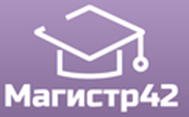 Учредитель Конкурса:Межшкольная Ассоциация Учителей Научно-Естественных Дисциплин «МАГИСТР»Список участников и результаты дистанционного Всероссийского конкурса «ПЕДАГОГИЧЕСКОЕ МАСТЕРСТВО»    Сайт МАУНЕД МАГИСТР - http://www.magistr42.com    Электронный адрес - mauned@yandex.ru    Телефон для справок -8 905 072 41 32СЕРИЯ ПМРЕГ.НОМЕРФИО, должностьРЕГИОН, ОУНОМИНАЦИЯРЕЗУЛЬТАТ025Леонова Зоя Борисовна,учитель информатикиМОУ Удельнинская гимназияМосковская область,Раменский район,п.УдельнаяРабочая программа3 степень024Ларина Светлана Николаевна,учитель начальных классовМОУ Удельнинская гимназияМосковская область,Раменский район,п.УдельнаяРабочая программаУчастие023Кузнецова Галина Александровна,учитель начальных классовМОУ Удельнинская гимназияМосковская область,Раменский район,п.УдельнаяМетодическая разработкаУчастиеПриказ №18 от 02.03.2019г.022Майманова Ольга Владимировна,Учитель русского языка и литературыМОУ «Чойская СОШ»С. Чоя, Чойский район, Республика АлтайВнеклассное мероприятие2 степеньПриказ №16 от 27.02.2019г.021Рамазанова Рената Зейнулаховна,воспитательМБДОУ №7 «Буровичок»ХМАО-Югра, Тюменская область, г. СургутПортфолио педагога2 степень020Фомина Елена Валерьевнеа,Педагог дополнительного образованияМБУ ДО ЦДТКемеровская область, город МеждуреченскРабочая программа2 степень019Тронова Галина Александровна,преподаватель высшей квалификационнойкатегории, методист высшей категорииПриморский институт железнодорожноготранспорта – филиал Дальневосточногогосударственного университета путей сообщения в г.Уссурийске, Приморский крайПортфолио педагога2 степеньПриказ №15 от 22.02.2019г.018Корелина Наталья Викторовна,Преподаватель русского языка илитературыГБПОУ «Кособродскийпрофессиональный техникум»Курганская область, р.п.КаргапольеМетодическая разработка1 степень017Матлак Оксана Николаевнеа,ВоспитательМБДОУ «ДС ОВ «Белочка»г. Тарко-Сале, ЯНАОСценарии мероприятий для родителей3 степень016Майманова Ольга Владимировна,Учитель русского языка и литературыМОУ «Чойская СОШ»С. Чоя, Чойский район, Республика АлтайМетодическая разработка3 степень015Майманова Ольга Владимировна,Учитель русского языка и литературыМОУ «Чойская СОШ»С. Чоя, Чойский район, Республика АлтайМетодическая разработка3 степеньПриказ №14от 20.02.2019г.014Тимофеева Мария Юрьевна, учительМОУ Удельнинская гимназияМосковская область, Раменский район,п.УдельнаяПедагогический проект2 степеньПриказ №13от 15.02.2019г.013Суранова Юлия Георгиевна,ВоспитательМБДОУ №7 «Буровичок»ХМАО-Югра, Тюменская область, г. СургутПортфолио педагога2 степень012Клейн Татьяна Владимировна,Учитель - логопедМБДОУ «ДС ОВ «Белочка» ЯНАО,г. Тарко –СалеМастер-класс педагога3 степень011Клейн Татьяна Владимировна,Учитель - логопедМБДОУ «ДС ОВ «Белочка» ЯНАО,г. Тарко –СалеМастер-класс педагога1 степеньПриказ №7от 09.02.2019г.010Шипунова Ольга Михайловна,Учитель английского языкаМОУ «Чойская СОШ» Республика Алтай, Чойский район, село ЧояМетодическая разработка2 степень009Атаманова Ирина Васильевна,Учитель русского языка и литературыМОУ «Чойская СОШ» Республика Алтай, Чойский район, село ЧояМетодическая разработка1 степеньПриказ №6 от 06.02.2019г.008Ивличева Татьяна Анатольевна,Музыкальный руководительМБДОУ «ДС ОВ «Белочка»ЯНАО, Тюменская область, г. Тарко- СалеМетодическая разработка3 степеньПриказ №5 от 02.02.2019г.007Шестакова Галина Александровна,Учитель географииМОУ « Ульканская СОШ №2»Иркутская область, Казачинско-Ленский район, пгт УльканМетодическая разработка2 степень006Гусакова Наиля Фаритовна,Учитель-логопедМАДОУ «Детский сад «Ручеёк»ЯНАО, г. Новый УренгойМетодическая разработка2 степень005Катырбаева Елена Валентиновна,Преподаватель русского языка и литературыКГПОАУ «Камчатский колледж технологии  и сервиса» Камчатский край, г. Петропавловск-КамчатскийМетодическая разработка1 степеньПриказ №4 от 31.01.2019г.004Яковлева Надежда Васильевна,Учитель географииМОУ Аргунская СОШ Забайкальский край, Нерчинско-Заводский р-н, село АргунскМетодическая разработка2 степень003Драева  Гюзель Рифатовна, ВоспитательМБОУ «Избердеевская НШДС»Тамбовская обл., Петровский район, с. ПетровскоеМетодическая разработка3 степеньПриказ №3 от 23.01.2019г.002Павлова Вера Валерьевна,ВоспитательМБДОУ №49 Кемеровская область,г. Ленинск-КузнецкийМетодическая разработкаУчастие001Беляева Наталья Анатольевна,ВоспитательМБДОУ №49 Кемеровская область,г. Ленинск-Кузнецкий Методическая разработкаУчастиеПриказ №1 от 08.01.2019г.